Remuneration and Benefits Handbook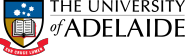 PLEASE COMPLETE AND FORWARD TO:Human Resources Branch, Division of University OperationsThis form is to be used by professional staff below HEO8 level to claim payment for on-call and standby allowance. This form does not apply to professional staff covered by the ITS On Call Agreement.The on-call and standby allowances for staff below HEO8 are based on the base hourly rate for an HEO4/1. Monday to Friday	7.5% of HEO4 hourly rate for each hourSaturday to Sunday	10% of HEO4 hourly rate for each hour Public Holidays	15% of HEO4 hourly rate for each hourON CALL AND STANDBY ALLOWANCE PAYMENT CLAIM FORMSTAFF MEMBER DETAILS (PLEASE USE BLOCK CAPITALS)Staff ID: 	School/Branch: .......................................................................................... Work phone: ........................Title: ...................... Family name: ......................................................... Given names (in full): ...................................................................PAY PERIODStart Date: .                                 End Date: AN INDIVIDUAL CLAIM FORM IS REQUIRED FOR EACH PAY PERIODDETAILS OF HOURS WORKEDDETAILS OF HOURS WORKEDDETAILS OF HOURS WORKEDDETAILS OF HOURS WORKEDDESCRIPTIONNUMBER OF HOURS ON CALLRATE PAYABLEHR USE ONLYWeekday hours on call$2.71 per hourSaturday/Sunday hours on call$3.61 per hourPublic Holiday hours on call$5.42 per hourAUTHORISATION (ALL SIGNATURES REQUIRED)Staff MemberSignature: ................................................................................................................................................ Date: .......................................SupervisorConfirmation of hours worked.Name (please print): .....................................................................................................................................................................Signature: ................................................................................................................................................ Date: .......................................Head of School/BranchName (please print): .....................................................................................................................................................................Signature: ................................................................................................................................................ Date: .......................................Remuneration and Benefits HandbookOn Call & Standby Allowance Claim FormEffective Date:2 July 2022Version 1.8Authorised byDirector, Human ResourcesReview Date:26 August 2024Page 1 of 1WarningHard copies of this document are considered uncontrolled. Please refer to the Human Resources website for the latest versionHard copies of this document are considered uncontrolled. Please refer to the Human Resources website for the latest versionHard copies of this document are considered uncontrolled. Please refer to the Human Resources website for the latest versionHard copies of this document are considered uncontrolled. Please refer to the Human Resources website for the latest version